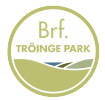 220430 Föreningsnytt nr 34: På gång: Nu har alla fått en formell inbjudan till föreningsstämman. Vi ser fram emot att många anmäler sig till denna. Det är en möjlighet att träffa gamla och nya medlemmar i huset. Vi äger huset tillsammans och detta ger möjligheter men också skyldigheter. Vi träffas på Bovieran, grannfastighet, Vingrens väg 5, Söndagen den 22 maj kl 15.00. Anmälan senast 16 maj i Brf:s brevlåda. Har ni frågor så hör av er till styrelsen. Styrelsen behöver förstärkning när flera styrelseledamöter flyttat ut. Vi äger huset tillsammans och då är det viktigt att vi hjälps åt. Utan styrelse ingen bostadsrätt. Ta kontakt med Mikael Hedman lgh 1405 eller Bengt Engbratt lgh 1104 som ingår i valberedningen om ni kan tänka er att hjälpa till. Styrelsen har nu tagit fram en underhållsplan med hjälp av extern konsult. I den ser vi att vi behöver fortsätta att bygga upp vårt kapital för att klara underhållet på längre sikt. Därav har styrelsen beslutat om en 2% avgiftshöjning på lägenheterna from 1 juli, första betalning blir då i slutet av juni. Har ni funderingar och frågor hör gärna av er till styrelsen. På anslagstavlan i entrén finns våra telefonnummer och lägenhetsnummer. Vill ni maila är vår mailadress brftroingepark@hotmail.com och hemsida www.tröingeparkd.se /Styrelsen 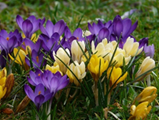 